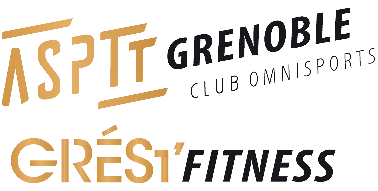 				Adhésion Enregistrée par :_____________________________________12 mois			6 mois			3 mois	        1 cours/semaine		10 séancesSalle + Cours		Cours			Salle		        Jour			Chèque                  Prélèvements mensuels      Chèques vacances        60 € Espèces ou ChèqueRemise	                              Justification